«ИЗДЕВАТЕЛЬНЫЙ» БЮЛЛЕТЕНЬ
(альтернативная редакция)для активного бойкота «выборов» депутатов Государственной Думы
Федерального Собрания Российской Федерации шестого созыва4 декабря 2011 года«ИЗДЕВАТЕЛЬНЫЙ» БЮЛЛЕТЕНЬ
(альтернативная редакция)для активного бойкота «выборов» депутатов Государственной Думы
Федерального Собрания Российской Федерации шестого созыва4 декабря 2011 года«ИЗДЕВАТЕЛЬНЫЙ» БЮЛЛЕТЕНЬ
(альтернативная редакция)для активного бойкота «выборов» депутатов Государственной Думы
Федерального Собрания Российской Федерации шестого созыва4 декабря 2011 года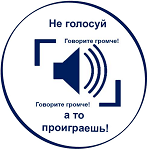  РАЗЪЯСНЕНИЕ ПОРЯДКА ИСПОЛЬЗОВАНИЯ ИЗДЕВАТЕЛЬНОГО БЮЛЛЕТЕНЯ РАЗЪЯСНЕНИЕ ПОРЯДКА ИСПОЛЬЗОВАНИЯ ИЗДЕВАТЕЛЬНОГО БЮЛЛЕТЕНЯ РАЗЪЯСНЕНИЕ ПОРЯДКА ИСПОЛЬЗОВАНИЯ ИЗДЕВАТЕЛЬНОГО БЮЛЛЕТЕНЯ РАЗЪЯСНЕНИЕ ПОРЯДКА ИСПОЛЬЗОВАНИЯ ИЗДЕВАТЕЛЬНОГО БЮЛЛЕТЕНЯ РАЗЪЯСНЕНИЕ ПОРЯДКА ИСПОЛЬЗОВАНИЯ ИЗДЕВАТЕЛЬНОГО БЮЛЛЕТЕНЯПолучите избирательный бюллетень и, зайдя с ним в кабину для голосования, положите к себе в карман пиджака. При отсутствии пиджака или кармана в нём, подойдёт любой другой карман.Альтернативный бюллетень сложите вчетверо и опустите в урну для голосования вместо избирательного. При желании, можно использовать свободное место для личного послания в Центризбирком.Отнесите избирательный бюллетень, бережно сохранённый в кармане, домой на память, через сто лет он обязательно превратится в археологическую ценность.Получите избирательный бюллетень и, зайдя с ним в кабину для голосования, положите к себе в карман пиджака. При отсутствии пиджака или кармана в нём, подойдёт любой другой карман.Альтернативный бюллетень сложите вчетверо и опустите в урну для голосования вместо избирательного. При желании, можно использовать свободное место для личного послания в Центризбирком.Отнесите избирательный бюллетень, бережно сохранённый в кармане, домой на память, через сто лет он обязательно превратится в археологическую ценность.Получите избирательный бюллетень и, зайдя с ним в кабину для голосования, положите к себе в карман пиджака. При отсутствии пиджака или кармана в нём, подойдёт любой другой карман.Альтернативный бюллетень сложите вчетверо и опустите в урну для голосования вместо избирательного. При желании, можно использовать свободное место для личного послания в Центризбирком.Отнесите избирательный бюллетень, бережно сохранённый в кармане, домой на память, через сто лет он обязательно превратится в археологическую ценность.Получите избирательный бюллетень и, зайдя с ним в кабину для голосования, положите к себе в карман пиджака. При отсутствии пиджака или кармана в нём, подойдёт любой другой карман.Альтернативный бюллетень сложите вчетверо и опустите в урну для голосования вместо избирательного. При желании, можно использовать свободное место для личного послания в Центризбирком.Отнесите избирательный бюллетень, бережно сохранённый в кармане, домой на память, через сто лет он обязательно превратится в археологическую ценность.Получите избирательный бюллетень и, зайдя с ним в кабину для голосования, положите к себе в карман пиджака. При отсутствии пиджака или кармана в нём, подойдёт любой другой карман.Альтернативный бюллетень сложите вчетверо и опустите в урну для голосования вместо избирательного. При желании, можно использовать свободное место для личного послания в Центризбирком.Отнесите избирательный бюллетень, бережно сохранённый в кармане, домой на память, через сто лет он обязательно превратится в археологическую ценность.1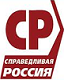 2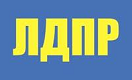 3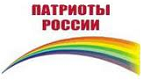 4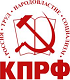 5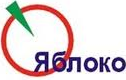 6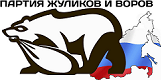 7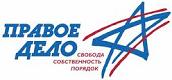 8Впишите свой вариант:9Против всехПротив всехПротив всех